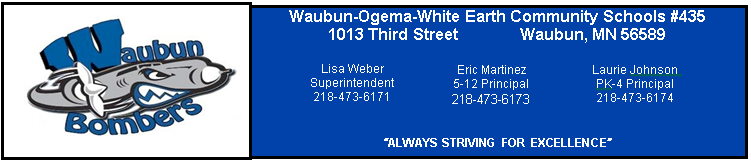 MEETING OF THE BOARD OF EDUCATIONINDEPENDENT SCHOOL DISTRICT NO. #435Wednesday, January 27, 2016Ogema Media Center6:30PMA G E N D A1.0 CALL TO ORDER2.0 ROLL CALL.3.0 PLEDGE OF ALLEGIANCE4.0 APPROVAL OF THE AGENDA (Action Item)5.0 REPORTS5.1 	Board            5.2	Student Representative5.3 	Principals:     		5.3.1 Laurie Johnson       		5.3.2 Eric Martinez5.4 	Assessment & Data Coach/Grant Coordinator5.5 	Business Manager – Michelle Heisler5.6 	Superintendent – Lisa Weber5.7 	Athletic Director – Tim Spaeth5.8 	Maintenance Director – Dan Guenther5.9 	Technology Coordinator – Travis Gary5.10 	Representatives:						 		    	5.10.1 Faculty								   	5.10.2 Non-Certified6.0 APPROVAL OF CONSENT AGENDA (Action Item)6.1 	Consider Approval of the Bills- $ 204,204.686.2.	Consider Approval of the Minutes			6.2.1 	December 9, 2015 Regular Board 						Meeting			6.2.2	December 9, 2015 Special Board 						Meeting			6.2.3	December 11, 2015 Special Board 						Meeting			6.2.4	Lane Change request for 							Jason Hendrickson6.3 	Consider Approval for the Treasurer’s Report6.4 	Resignations 	          6.5	Permission to Hire																																				6.5.1	Long Term Sub. Bus Driver Matthew 							                       	Jensen								6.5.2	Special Education Paraprofessionals -									Justine Lerud & Sue Lattimore								6.5.3	Half/ time Cultural Liaison – Lera 										Hephner								6.5.4	Full time Food Service Worker 										(Waubun) - Debbie Villebrun						6.6	Permission to Post7.0 Recognitions	7.1	January Senior of the Month - Hattie Dorman	7.2	Good Student Award KRIB/KRIM – Brianna Bly		7.3	Above & Beyond Honoree:  Ogema – Kristi Bellefeuille, Waubun – Melanie Vickmark		7.4	Justin Bellefuille and Caitlin McArthur were selected as the Waubun Triple A winners.	7.5	Paraprofessional Week is recognized by Governor Dayton the week of January 11-15.	7.6	Dejah Anderson for all of her work during our community feast.	7.7	Thank you to all of our community partners, staff and students for helping with the 			Community Feast.	7.8	Congratulations to our January Students of the Month:		Kindergarten: Taleigha Bellanger, Rory Lhotka, Adrian Senogles		1st Grade: Kennedy McArthur, Olivia Adams, Karleon Bellecourt		2nd Grade: Hudson McArthur, Bronson Brown, Cash Tibbetts		3rd Grade: Lukas Zima, Stephen Lefebvre, Vivian Person		4th Grade: Maggie Lopez and Jesse Giard-Lange8.0 Public Comment		A five minute time limit will be allowed for public comment. Please inform the Board Chair   		or Superintendent prior to the meeting that you wish to address the board.  9.0 Old Business (Discussion/Action)	9.1	Impact Aid Update (Discussion)		10.0 New Business (Discussion/Action)	10.1	Approve 2015-2016 Non – Certified Seniority List (Action)10.2	Discuss 2015-16 Special Education Counts (Discussion)10.3 	Athletic Director Position (Discussion) 11.0 Succeeding Meetings12.0 Future Considerations for School Board13.0 Adjournment